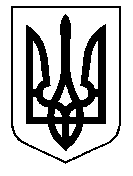 У К Р А Ї Н А Кам'янсько-Дніпровська міська радаКам’янсько-Дніпровського району Запорізької областіТридцять друга  сесія восьмого скликанняР І Ш Е Н Н Я 17 грудня  2019  року          м. Кам’янка-Дніпровська                     №  50Про  затвердження рішення виконавчого комітету Кам′янсько-Дніпровської міської  ради від 11 грудня 2019 року № 408 "Про затвердження  проектно-кошторисної документації"     Керуючись  Законом України "Про місцеве самоврядування в Україні", на виконання постанови  Кабінету Міністрів України від 11.05.2011 № 560 "Про затвердження Порядку затвердження проектів будівництва і проведення їх експертизи та визнання такими, що втратили чинність, деяких постанов Кабінету Міністрів України", враховуючи лист директора філії ДП «Укрдержбудекспертиза» у Запорізькій області від 17.04.2019 № 139/1 та Експертний звіт від 16.04.2019 № 08-0131/1-1 та Експертний звіт від 11.12.2019 № 08-0733-19 щодо розгляду проектної документації в частині міцності, надійності довговічності об’єкту будівництва та кошторисної частини проекту будівництва за робочим проектом «Реконструкція адмінбудівлі виконавчого комітету Кам’янсько-Дніпровської міської ради Кам’янсько-Дніпровського району Запорізької області під розташування Центру надання адміністративних послуг виконавчого комітету Кам’янсько-Дніпровської міської ради Кам’янсько-Дніпровського району Запорізької області за адресою: м. Кам’янка-Дніпровська, вул. Каховська, 98 (корегування)», видані філією ДП «Укрдержбудекспертиза» у Запорізькій області та рішення виконавчого комітету Кам′янсько-Дніпровської міської  ради від  11 грудня 2019 року  № 408 "Про затвердження  проектно-кошторисної документації", міська рада в и р і ш и л а :         1. Затвердити  рішення виконавчого комітету Кам′янсько-Дніпровської міської  ради від 11 грудня 2019 року № 408 "Про затвердження  проектно-кошторисної документації", прийнятого в міжсесійний період, додається.2. Контроль  за виконанням  цього рішення покласти на начальника відділу економічного розвитку,  інфраструктури та інвестицій Шевердяєву Г.А.Міський голова                                                                           В.В.Антоненко             